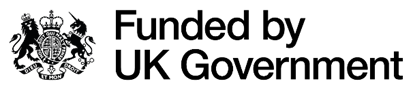 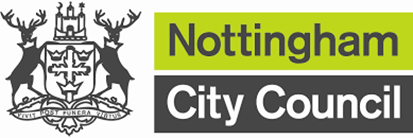 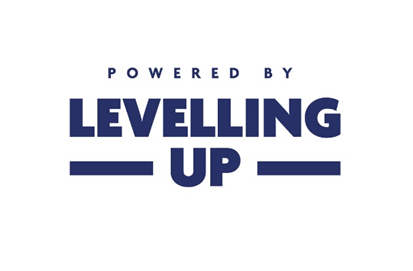 Nottingham City Council UKSPFBusiness Decarbonisation Grant Application FormFor office useFor office useReference No.Date application receivedDate of appraisalName of appraiserSection 1 – Business detailsSection 1 – Business detailsBusiness nameContact namePosition within businessBusiness addressPostcodeTelephone numberEmailBusiness website (if any)Nature of business (including sector)Legal status of the businessSIC code (if known)Business registration number, charity number or Unique Tax ReferenceBusiness rates account number VAT registration number (if applicable)Number of employeesDate of incorporation Trading start date (if different to incorporation date) EligibilityEligibilityDoes your enterprise have more than 250 FTE (full time equivalent) employees?  Yes          NoIs your enterprise more than 25% owned by a company, which itself is not an SME?  Yes          NoDoes your annual turnover exceed £10 million?  Yes          NoSection 2 – About your projectSection 2 – About your projectPlease describe your project and explain how it supports carbon reduction in the business and contributes to the reduction in greenhouse gas emissions. Please explain how the project will help you to grow your business, including turnover, profitability and productivity.Please explain how the project demonstrates value for moneyProposed project start date Anticipated project  completion date Section 3 - Details of item(s) to be purchasedSection 3 - Details of item(s) to be purchasedSection 3 - Details of item(s) to be purchasedSection 3 - Details of item(s) to be purchasedSection 3 - Details of item(s) to be purchasedFor ALL items of expenditure please provide:A summary of each item you wish to purchase in the table below, including technical specification, and complete Appendix A to provide further details about the supplier(s) you wish to use.  Copies of the supplier quotations, on supplier letterheads or dated screenshots, dated within the last three months, must be attached to your application. For ALL items of expenditure please provide:A summary of each item you wish to purchase in the table below, including technical specification, and complete Appendix A to provide further details about the supplier(s) you wish to use.  Copies of the supplier quotations, on supplier letterheads or dated screenshots, dated within the last three months, must be attached to your application. For ALL items of expenditure please provide:A summary of each item you wish to purchase in the table below, including technical specification, and complete Appendix A to provide further details about the supplier(s) you wish to use.  Copies of the supplier quotations, on supplier letterheads or dated screenshots, dated within the last three months, must be attached to your application. For ALL items of expenditure please provide:A summary of each item you wish to purchase in the table below, including technical specification, and complete Appendix A to provide further details about the supplier(s) you wish to use.  Copies of the supplier quotations, on supplier letterheads or dated screenshots, dated within the last three months, must be attached to your application. For ALL items of expenditure please provide:A summary of each item you wish to purchase in the table below, including technical specification, and complete Appendix A to provide further details about the supplier(s) you wish to use.  Copies of the supplier quotations, on supplier letterheads or dated screenshots, dated within the last three months, must be attached to your application. Item NoItemName of preferred supplierCost (inc VAT)Cost (exc VAT)1££2££3££4££5££Insert additional rows if requiredTotal cost of project Total cost of project Total cost of project ££Total amount of grant requested (50% of net total to a maximum of £2,500)Total amount of grant requested (50% of net total to a maximum of £2,500)Total amount of grant requested (50% of net total to a maximum of £2,500)£Section 4 – Expected outputs and outcomesSection 4 – Expected outputs and outcomesSuccessful applicants will have to contribute to the following outputs for the grant. The figure is based on the square meterage of your premises Successful applicants will have to contribute to the following outputs for the grant. The figure is based on the square meterage of your premises UKSPF OutputUKSPF OutputAmount of commercial space completed or improvedAmount of commercial space completed or improvedAmount of low or zero carbon energy infrastructure completed Amount of low or zero carbon energy infrastructure completed What is the square meterage of your premises?Section 5 – Payment of GrantSection 5 – Payment of GrantGrant payments can only be made through a BACS transfer to a registered business bank account and on receipt of all relevant documentation approved by Nottingham City Council.Grant payments can only be made through a BACS transfer to a registered business bank account and on receipt of all relevant documentation approved by Nottingham City Council.Name of bank or building societyAddress line 1Address line 2City/TownCountyPostcodeAccount NameSort CodeAccount numberSection 6 - Subsidy / State AidSection 6 - Subsidy / State AidHave you received a Subsidy or State Aid of more than £315,000 over the last 3 financial years  Yes          NoSection 7 - DeclarationsSection 7 - DeclarationsI confirm that I am authorised to sign on behalf of the company and confirm that the information contained in this application form is correct to the best of my knowledge.I declare that neither myself as signatory to the application, members of the governing body of the company or agents acting on our behalf have an interest in the awarding of contacts to the suppliers who have quoted for the work.I understand that any financial assistance granted will be repayable on demand, or future payments not made, if any information provided is found to be incorrect. I give permission for the information contained in this form to be shared, if requested, by the Programme funding body, the Department for Levelling Up, Housing & Communities, and Nottingham City Council.I accept that the grant is consistent with most recent UK government law regarding subsidy control and any over payment of grant will be paid back to Nottingham City Council.I understand that if Nottingham City Council approves the application, the terms and conditions shall be enforceable on the basis of the Terms and Conditions of the grant scheme I understand that providing wrong or misleading information is a criminal offence and any such information may be used against applicants in any subsequent criminal investigation. The information provided on the online application form may be made available to other departments/agencies for the purposes of preventing or detecting crime. I understand that any grant received by a business must be declared to HM Revenue & Customs (HMRC) as appropriate as part of the tax return for the business. I confirm that the information provided in this application is a true and accurate description of the intended use of the grant.I confirm that I am authorised to sign on behalf of the company and confirm that the information contained in this application form is correct to the best of my knowledge.I declare that neither myself as signatory to the application, members of the governing body of the company or agents acting on our behalf have an interest in the awarding of contacts to the suppliers who have quoted for the work.I understand that any financial assistance granted will be repayable on demand, or future payments not made, if any information provided is found to be incorrect. I give permission for the information contained in this form to be shared, if requested, by the Programme funding body, the Department for Levelling Up, Housing & Communities, and Nottingham City Council.I accept that the grant is consistent with most recent UK government law regarding subsidy control and any over payment of grant will be paid back to Nottingham City Council.I understand that if Nottingham City Council approves the application, the terms and conditions shall be enforceable on the basis of the Terms and Conditions of the grant scheme I understand that providing wrong or misleading information is a criminal offence and any such information may be used against applicants in any subsequent criminal investigation. The information provided on the online application form may be made available to other departments/agencies for the purposes of preventing or detecting crime. I understand that any grant received by a business must be declared to HM Revenue & Customs (HMRC) as appropriate as part of the tax return for the business. I confirm that the information provided in this application is a true and accurate description of the intended use of the grant.Data ProtectionData ProtectionThe Shop Front Improvement and Vacant Premises Grant scheme is funded through the UK Shared Prosperity Fund (UKSPF) administered by the Department of Levelling Up, Housing and Communities (DLUHC). Within it Nottingham City Council, process personal data and has an obligation upon request to share it with DLUHC. In order to deliver the project the project manager may also share it with other departments across Nottingham City Council,  The High Street Small Business Grants project has contractual obligations to collect the data included within this form to record outputs and outcomes, and undertake a project evaluation, so that DLUHC can monitor and evaluate the UKCRF programme. For the purposes of the General Data Protection Regulation (GDPR), in terms of the information processed, the following parties are Data Controllers: DLUHC – who determines the purposes and criteria for processingThe Lead Authority, Nottingham City Council See the Privacy Notice on the Nottingham City Council UKSPF webpage for more information (www.nottinghamcity.gov.uk/ukspf).The Shop Front Improvement and Vacant Premises Grant scheme is funded through the UK Shared Prosperity Fund (UKSPF) administered by the Department of Levelling Up, Housing and Communities (DLUHC). Within it Nottingham City Council, process personal data and has an obligation upon request to share it with DLUHC. In order to deliver the project the project manager may also share it with other departments across Nottingham City Council,  The High Street Small Business Grants project has contractual obligations to collect the data included within this form to record outputs and outcomes, and undertake a project evaluation, so that DLUHC can monitor and evaluate the UKCRF programme. For the purposes of the General Data Protection Regulation (GDPR), in terms of the information processed, the following parties are Data Controllers: DLUHC – who determines the purposes and criteria for processingThe Lead Authority, Nottingham City Council See the Privacy Notice on the Nottingham City Council UKSPF webpage for more information (www.nottinghamcity.gov.uk/ukspf).NameSignaturePosition in businessDateSection 8 – Application Checklist.  Please use this checklist to ensure that you send us everything that we need to assess your application.Section 8 – Application Checklist.  Please use this checklist to ensure that you send us everything that we need to assess your application.You have answered all the relevant questions on this application form  Yes      NoYou have read and signed Section 7: Declarations  Yes      NoYou have enclosed quote(s) for proposed purchases  Yes      No  Appendix A – Supplier detailsPlease complete one table for every item or service listed at Section 3. Add additional boxes if required.Name of supplierDate of supplier quote Supplier quote (£) exc VAT:£Supplier AddressSupplier AddressAddress Line 1:Address Line 2:Town:County:Post Code:Reasons for choosing this supplier:You must demonstrate that your chosen supplier offers value for money and that you procured them fairly.Please include: price, supplier expertise, track record and quality in your response.Name of supplierDate of supplier quote Supplier quote (£) exc VAT:£Supplier AddressSupplier AddressAddress Line 1:Address Line 2:Town:County:Post Code:Reasons for choosing this supplier:You must demonstrate that your chosen supplier offers value for money and that you procured them fairly.Please include: price, supplier expertise, track record and quality in your response.Name of supplierDate of supplier quote Supplier quote (£) exc VAT:£Supplier AddressSupplier AddressAddress Line 1:Address Line 2:Town:County:Post Code:Reasons for choosing this supplier:You must demonstrate that your chosen supplier offers value for money and that you procured them fairly.Please include: price, supplier expertise, track record and quality in your response.Next stepsPlease email the completed form and supporting documents to:ukspfgrants@nottinghamcity.gov.ukOn receipt of a fully completed application, your application will be acknowledged as received and a decision made within 3 weeks. The volume of applications may affect this timescale. Completing this application form does not guarantee the awarding of a grant. An offer letter will be sent to you if your application is approved.